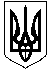 ОЛЕКСАНДРІЙСЬКА РАЙОННА ДЕРЖАВНА АДМІНІСТРАЦІЯКІРОВОГРАДСЬКОЇ ОБЛАСТІВІДДІЛ ОСВІТИНАКАЗВід 01.09.2017 року                       			                                   № 301 м. ОлександріяПро проведення тарифікації педагогічних працівників позашкільних навчальних закладів і міжшкільних навчально-виробничих комбінатів Олександрійського району                 на 2017/2018 навчальний рікВідповідно до Закону України «Про освіту», Закону України «Про позашкільну освіту» та з метою забезпечення ефективної організації навчально-виховного процесу  в позашкільних навчальних закладах району і міжшкільних навчально-виробничих комбінатах в 2017/2018 навчальному роціНАКАЗУЮ:1. Провести тарифікацію в позашкільних навчальних закладах і міжшкільних навчально-виробничих комбінатах на 2017/2018 навчальний рік 14.09.2017 року.2. Створити тарифікаційну комісію  згідно з  додатком 1.3. Керівникам позашкільних навчальних закладів Демченко О.В. і Мороз Л.Я. надати на розгляд комісії 14.09.2017 року:3.1. Мережу гуртків і груп;3.2. Робочі навчальні плани позашкільних навчальних закладів з пояснювальною запискою;3.2. Розкладку тижневого навантаження педагогічних працівників на 2017/2018 навчальний рік;3.3. Тарифікаційні списки працівників за формою, наданою централізованою бухгалтерією;3.4. Тарифікаційну документацію сформувати згідно з додатком 2.4. Керівникам міжшкільних навчально-виробничих комбінатів Солонині Р.П. і Тищенку О.М. надати на розгляд комісії 14.09.2017 року:4.1. Робочі навчальні плани позашкільних навчальних закладів з пояснювальною запискою;4.2. Розкладку тижневого навантаження педагогічних працівників на 2017/2018 навчальний рік;4.3. Розшифровку годин тижневого навантаження;4.4. Розподіл груп за профілями та днями занять;4.5. Розподіл годин по групах;4.6. Розподіл учнів по групах;4.7. Тарифікаційні списки працівників за формою, наданоюцентралізованою бухгалтерією;4.7. Тарифікаційну документацію сформувати згідно з додатком 3.5. Тарифікаційній комісії проаналізувати подані документи до 15 вересня 2017 року.6. Питання про результати проведення тарифікації навчальних закладів району розглянути на нараді директорів у вересні місяці 2017 року.7. Контроль за виконанням даного наказу залишаю за собою.Начальник відділу освіти                                                   О.ПолтавецьДодаток 1до наказу відділу освіти райдержадміністрації від 01.09.2017 р. № 301Склад комісії з розгляду комплектації позашкільних навчальних закладів району педагогічними кадрами______________________Додаток 2до наказу відділу освіти райдержадміністрації від 01.09.2017 р. № 301ЗАТВЕРДЖУЮ                                                                                                                                                                                                                                                                                                                               Начальник відділу освітиОлександрійської райдержадміністрації___________ О.Полтавець  Мережа гуртків, творчих об’єднань 
___________________ (назва ПНЗ)
Олександрійської  районної ради Кіровоградської області
на 2017-2018 навчальний рікДиректор (назва ПНЗ) (підпис, печатка)ЗРАЗОКПОГОДЖЕНО                                                            ЗАТВЕРДЖУЮна засіданні Ради закладу                                          Начальник відділу освіти(педагогічної ради)                                                     Олександрійської райдержадміністрації     __________ (назва ПНЗ)                                             ____________О.Полтавець                                                     протокол №____ від_________РОБОЧИЙ НАВЧАЛЬНИЙ ПЛАН_________________________(назва ПНЗ)Олександрійської районної ради Кіровоградської областіна 2017-2018 навчальний рікДиректор (назва ПНЗ) (підпис, печатка)Завідувач МКЗРАЗОКПОГОДЖЕНО                                                               							ЗАТВЕРДЖУЮ                                                                                                                                                                                                                                                                                                                              Голова профспілкового комітету                                							Начальник відділу освіти____________ О.Іванова                                           	                                                                                 Олександрійської райдержадміністрації                                                                                                                                          ____________  О.ПолтавецьРОЗКЛАДКАтижневого навантаження педагогів  ________________ (назва ПНЗ) Олександрійської районної ради Кіровоградської областіна 2017-2018 навчальний рікДиректор (назва ПНЗ)  (підпис, печатка)Завідувач МКМетодист з кадрових питаньДодаток 3до наказу відділу освіти райдержадміністрації від 01.09.2017 р. № 301ЗРАЗОКПОГОДЖЕНО                                                            ЗАТВЕРДЖУЮна засіданні Ради закладу                                          Начальник відділу освіти(педагогічної ради)                                                     Олександрійської райдержадміністрації     __________МНВК                                                       ____________О.Полтавець                                                     протокол №____ від_________РОБОЧИЙ НАВЧАЛЬНИЙ ПЛАН_________________________МНВКОлександрійської районної ради Кіровоградської областіна 2017-2018 навчальний рікДиректор МНВК (підпис, печатка)Завідувач МКЗРАЗОКПОГОДЖЕНО                                                                                                                                               ЗАТВЕРДЖУЮ                                                                                                                                                                                                                                                                                                                              Голова профспілкового комітету                                                                                                                Начальник відділу освіти____________ О.Іванова                                                                                                                               Олександрійської райдержадміністрації                                                                                                                                                ____________  О.ПолтавецьРОЗКЛАДКАтижневого навантаження вчителів та майстрів виробничого навчання  ________________ МНВК Олександрійської районної ради Кіровоградської областіна 2017-2018 навчальний рікДиректор МНВК (підпис, печатка)Завідувач МКМетодист з кадрових питаньЗРАЗОКПОГОДЖУЮ                                                                                                                                                      ЗАТВЕРДЖУЮ                                                                                                                                                                                                                                 Головний бухгалтер                                                                                                                                            Начальник  відділу освіти                        ____________ І. Должкова                                                                                                                                 Олександрійської райдержадміністрації                                                                                                                                                                                __________ О.ПолтавецьРозшифровка годин тижневого навантаження
___________________ МНВК
Олександрійської  районної ради Кіровоградської області
на 2017-2018 навчальний рік
Всього учнів 8-11-х класів – ___________ уч.
Директор МНВК (підпис, печатка)Головний економістЗРАЗОКПОГОДЖЕНО                                                                                                                                                     ЗАТВЕРДЖУЮ                                                                                                                                                                                                                                 Голова профспілкового комітету                                                                                                                       Начальник  відділу освіти                        ____________ О.Іванова                                                                                                                                     Олександрійської райдержадміністрації                                                                                                                                                                                __________ О.ПолтавецьРозподіл груп за профілями та днями занять___________________ МНВК
Олександрійської  районної ради Кіровоградської області
на 2017-2018 навчальний рікДиректор МНВК (підпис, печатка)Завідувач МКЗРАЗОКПОГОДЖЕНО                                                                                                                                                     ЗАТВЕРДЖУЮ                                                                                                                                                                                                                                 Голова профспілкового комітету                                                                                                                       Начальник  відділу освіти                        ____________ О.Іванова                                                                                                                                     Олександрійської райдержадміністрації                                                                                                                                                                                __________ О.ПолтавецьРозподіл годин по групах___________________ МНВК
Олександрійської  районної ради Кіровоградської області
на 2017-2018 навчальний рікДиректор МНВК (підпис, печатка)Завідувач МКЗРАЗОКЗАТВЕРДЖУЮНачальник  відділу освіти                        Олександрійської райдержадміністрації  __________ О.ПолтавецьРозподіл учнів по групах___________________ МНВК
Олександрійської  районної ради Кіровоградської області
на 2017-2018 навчальний рікДиректор МНВК (підпис, печатка)Завідувач МКГолова комісії Голова комісії Голова комісії Полтавець Олена Орленівна-Начальник відділу освіти районної державної адміністрації Заступник голови комісії Заступник голови комісії Заступник голови комісії Михайленко Світлана Леонідівна -Головний спеціаліст відділу освіти районної державної адміністрації Члени комісії Члени комісії Члени комісії Мартюшина Тетяна Григорівна -Завідувач методичним кабінетом відділу освіти районної державної адміністрації Должкова Інна Вікторівна -Головний бухгалтер централізованої бухгалтерії відділу освіти районної державної адміністраціїШишка Олена Вікторівна-Спеціаліст централізованої бухгалтерії відділу освіти районної державної адміністраціїМаксименко Тетяна Іванівна -Методист з кадрової роботи відділу освіти районної державної адміністраціїШкідін Наталія Тимофіївна -Методист методичного кабінету відділу освіти районної державної адміністраціїМатяш Лариса Анатоліївна -Методист методичного кабінету відділу освіти районної державної адміністрації№ з/пНазва гуртка,творчогооб’єднанняПочатковийрівеньПочатковийрівеньПочатковийрівеньПочатковийрівеньОсновний  рівеньОсновний  рівеньОсновний  рівеньОсновний  рівеньОсновний  рівеньОсновний  рівеньОсновний  рівеньОсновний  рівеньВищий рівеньВищий рівеньВищий рівеньВищий рівеньВищий рівеньВищий рівеньВищий рівеньВищий рівеньВищий рівеньК-сть групК-сть вихованцівНаванта-женняНаванта-ження№ з/пНазва гуртка,творчогооб’єднанняПочатковийрівеньПочатковийрівеньПочатковийрівеньПочатковийрівеньОсновний  рівеньОсновний  рівеньОсновний  рівеньОсновний  рівеньОсновний  рівеньОсновний  рівеньОсновний  рівеньОсновний  рівеньВищий рівеньВищий рівеньВищий рівеньВищий рівеньВищий рівеньВищий рівеньВищий рівеньВищий рівеньВищий рівеньК-сть групК-сть вихованцівкер. гурткаакомпан.,концертмейст.№ з/пНазва гуртка,творчогооб’єднання        4 – 6 годин        4 – 6 годин        4 – 6 годин        4 – 6 годин         4 – 6 годин         4 – 6 годин         4 – 6 годин         4 – 6 годин       6 – 10 годин       6 – 10 годин       6 – 10 годин       6 – 10 годин                         6 – 12 годин                         6 – 12 годин                         6 – 12 годин                         6 – 12 годин                         6 – 12 годин                         6 – 12 годин                         6 – 12 годин                         6 – 12 годин                         6 – 12 годинК-сть групК-сть вихованцівкер. гурткаакомпан.,концертмейст.№ з/пНазва гуртка,творчогооб’єднання        4 – 6 годин        4 – 6 годин        4 – 6 годин        4 – 6 годин         4 – 6 годин         4 – 6 годин         4 – 6 годин         4 – 6 годин       6 – 10 годин       6 – 10 годин       6 – 10 годин       6 – 10 годин                         6 – 12 годин                         6 – 12 годин                         6 – 12 годин                         6 – 12 годин                         6 – 12 годин                         6 – 12 годин                         6 – 12 годин                         6 – 12 годин                         6 – 12 годинК-сть групК-сть вихованцівкер. гурткаакомпан.,концертмейст.№ з/пНазва гуртка,творчогооб’єднання1-й рік1-й рік 2-й рік 2-й рік1-й рік1-й рік 2-й рік 2-й рік 3-й рік 3-й рік4-й рік4-й рік 1-й рік 1-й рік 2-й рік 2-й рік 3-й рік 3-й рік 4-й рік 4-й рік 4-й рікК-сть групК-сть вихованцівкер. гурткаакомпан.,концертмейст.№ з/пНазва гуртка,творчогооб’єднаннягр.год.гр.год.гр.год.гр.год.гр.год.гр.год.гр.год.гр.год.гр.год.гр.год.год.К-сть групК-сть вихованцівкер. гурткаакомпан.,концертмейст._________________________ НАПРЯМ_________________________ НАПРЯМ_________________________ НАПРЯМ_________________________ НАПРЯМ_________________________ НАПРЯМ_________________________ НАПРЯМ_________________________ НАПРЯМ_________________________ НАПРЯМ_________________________ НАПРЯМ_________________________ НАПРЯМ_________________________ НАПРЯМ_________________________ НАПРЯМ_________________________ НАПРЯМ_________________________ НАПРЯМ_________________________ НАПРЯМ_________________________ НАПРЯМ_________________________ НАПРЯМ_________________________ НАПРЯМ_________________________ НАПРЯМ_________________________ НАПРЯМ_________________________ НАПРЯМ_________________________ НАПРЯМ_________________________ НАПРЯМ_________________________ НАПРЯМ_________________________ НАПРЯМ_________________________ НАПРЯМ_________________________ НАПРЯМВсього по напряму:_________________________ НАПРЯМ_________________________ НАПРЯМ_________________________ НАПРЯМ_________________________ НАПРЯМ_________________________ НАПРЯМ_________________________ НАПРЯМ_________________________ НАПРЯМ_________________________ НАПРЯМ_________________________ НАПРЯМ_________________________ НАПРЯМ_________________________ НАПРЯМ_________________________ НАПРЯМ_________________________ НАПРЯМ_________________________ НАПРЯМ_________________________ НАПРЯМ_________________________ НАПРЯМ_________________________ НАПРЯМ_________________________ НАПРЯМ_________________________ НАПРЯМ_________________________ НАПРЯМ_________________________ НАПРЯМ_________________________ НАПРЯМ_________________________ НАПРЯМ_________________________ НАПРЯМ_________________________ НАПРЯМ_________________________ НАПРЯМ_________________________ НАПРЯМВсього понапряму:Напрям діяльностіНазва гурткаРівень гурткаРівень гурткаРівень гурткаРівень гурткаРівень гурткаРівень гурткаК-сть годин на рікНапрям діяльностіНазва гурткаПочатковийПочатковийОсновнийОсновнийВищийВищийК-сть годин на рікНапрям діяльностіНазва гурткаІ рік навч.ІІ рік навч.І рік навч.ІІ рік навч.І рік навч.ІІ рік навч.К-сть годин на рікВсього:№ з/пП І БПосадаНавчальний заклад, який закінчив/ла, рік  закінчення, освітньо-кваліфікаційний рівень, спеціальність за дипломомПедагогічний стажКваліфікаційна категорія, рік атестаціїРік проходження курсівНазва гурткаК-сть гуртківК-сть групК-сть годинК-сть учнівЗНЗ, на базі якого працює гуртокВсього:№ з/пПІБ учителя, майстра в/нПосадаПредметНавантаженняНавантаженняНавантаженняНавантаженняНавантаженняЗагальна кількість годин№ з/пПІБ учителя, майстра в/нПосадаПредметСтавкиК-сть годин за планомК-сть годин за планомК-сть годин за планомК-сть годин за планомЗагальна кількість годин№ з/пПІБ учителя, майстра в/нПосадаПредмет8 клас9 клас10 клас11 класЗагальна кількість годинНазва ЗНЗКількість годин за навчальним планомКількість годин за навчальним планомКількість годин за навчальним планомКількість годин за навчальним планомКількість годин, переданих із ЗНЗКількість годин, переданих із ЗНЗКількість годин, переданих із ЗНЗКількість годин, переданих із ЗНЗДодаткові годиниДодаткові годиниДодаткові годиниДодаткові годиниВсього додаткових годинКількість годин за тарифікацієюНазва ЗНЗ8 клас9 клас10 клас11 клас8 клас9 клас10 клас11 клас8 клас9 клас10 клас11 класВСЬОГО:Назва ЗНЗДопрофільне навчанняДопрофільне навчанняДопрофільне навчанняДопрофільне навчанняДопрофільне навчанняДопрофільне навчанняПрофільне навчанняПрофільне навчанняПрофільне навчанняПрофільне навчанняПрофільне навчанняПрофільне навчанняРазом учнівНазва ЗНЗНазва  факультативуНазва  факультативуДні занятьНазва  факультативуНазва  факультативуДні занятьНазва профілюНазва профілюДні занятьНазва профілюНазва профілюДні занятьРазом учнівНазва ЗНЗ8 клас9 клас8 клас9 клас10 клас11 клас10 клас11 класВСЬОГО:Назва ЗНЗВсього учнівДопрофільне навчанняДопрофільне навчанняДопрофільне навчанняДопрофільне навчанняПрофільне навчанняПрофільне навчанняПрофільне навчанняПрофільне навчанняКількість годинНазва ЗНЗВсього учнівНазва факультативуНазва факультативуНазва факультативуНазва факультативуНазва профілюНазва профілюНазва профілюНазва профілюКількість годинНазва ЗНЗ8 клас8 клас9 клас9 клас10 клас10 клас11 клас11 класВсього учнів8 клас9 клас8 клас9 клас10 клас11 клас10 клас11 класКількість годинНазва ЗНЗХДХДХДХДВсього учнів8 клас9 клас8 клас9 клас10 клас11 клас10 клас11 класКількість годинКількість групКількість годинАдреса МНВКЗмінність навчанняКількість ЗНЗ, учні яких навчаються у МНВКВ т.ч. сільськихКількість учнів, які навчаються у МНВККількість учнів, які навчаються у МНВККількість учнів, які навчаються у МНВККількість учнів, які навчаються у МНВКДопрофільне навчанняДопрофільне навчанняДопрофільне навчанняПрофільне навчанняПрофільне навчанняПрофільне навчанняКількість годинКількість годинКількість годинКількість годинАдреса МНВКЗмінність навчанняКількість ЗНЗ, учні яких навчаються у МНВКВ т.ч. сільськихНазва факультативуК-сть учнівК-сть учнівНазва профілюК-сть учнівК-сть учнівКількість годинКількість годинКількість годинКількість годинАдреса МНВКЗмінність навчанняКількість ЗНЗ, учні яких навчаються у МНВКВ т.ч. сільських8 кл.9 кл.10 кл.11 кл.8 кл.9 кл.10 кл.11 кл.8 кл.9 кл.10 кл.11 кл.ВСЬОГО:ВСЬОГО:ВСЬОГО:ВСЬОГО: